Curriculum VitaeMARCO NOVARINOnata a Moncalieri (TO) il 10/05/1957residente in Via Frejus 8110139 TorinoC.F. NVRMRC57E10F335Atel. 338 4080208mail: marco.novarino@unito.itFormazione e studiDottorato di ricerca in Storia contemporanea presso l’Università di Torino conseguito presso la Scuola di dottorato di storia dell’Università di Torino nell’anno accademico 2010-2011, in data 24/03/2011Laurea in Scienze della Formazione (indirizzo storico) conseguita presso l’Università di Torino in data 5/03/ 1999 con la votazione di 110/110 e lode, menzione e dignità di stampaDiploma en Lengua y Cultura española, conseguito presso il Colegio de Salamanca, anno accademico 1990-91, in data 29 agosto 1991Diploma di Maturità conseguito in data 27 luglio 1976Incarichi accademiciProfessore di II fascia in Storia contemporanea (Settore concorsuale 11/A3; S. S. D. M-STO/04, con  deliberazione del Consiglio di Amministrazione dell’Università di Torino del 28/05/2019, con presa di servizio il 30/11/2019)Abilitazione scientifica nazionale per II fascia, settore concorsuale 11/A3 Storia contemporanea (Bando D.D. 1532/2016 – Valido dal 28/3/2017 al 28/03/2023, Art. 16, comma 1, legge 240/10)Ricercatore tempo determinato di tipo B (ai sensi dell’art. 24 comma 3, lett. a. della Legge 30/12/2010 n. 240) Settore concorsuale 11/A3; S. S. D. M-STO/04, Storia contemporanea a partire dal 1/12/2016, presso il Dipartimento di Lingue e Letterature Straniere e Culture Moderne, Università degli Studi di Torino Proroga del contratto di Ricercatore a tempo determinato di tipo A, Settore concorsuale 11/A3; S. S. D. M-STO/04, Storia contemporanea, presso il Dipartimento di Lingue e Letterature Straniere e Culture Moderne, Università degli Studi di Torino, per i due anni successivi a partire dal 1/10/2015.Ricercatore tempo determinato di tipo A (ai sensi dell’art. 24 comma 3, lett. a. della Legge 30/12/2010 n. 240) Settore concorsuale 11/A3; S. S. D. M-STO/04, Storia contemporanea a partire dal 1/10/2012, presso il Dipartimento di Lingue e Letterature Straniere e Culture Moderne, Università degli Studi di Torino Docente a contratto di Storia contemporanea presso la Facoltà di Lingue e Letterature straniere dell’Università di Torino per gli anni accademici 2009-2010/ 2010-2011/ 2011-2012Collaborazione per l’assistenza e il sostegno all’attività didattica (settore scientifico disciplinare M-STO/04) presso la Facoltà di Scienze Politiche - Università di Torino nell’anno accademico 2004-2005, con stipula di un contratto di collaborazione coordinata e continuativa.Cultore della materia (settore scientifico disciplinare M-STO/04), presso la Facoltà di Scienze Politiche e del Dipartimento di Scienze letterarie e filologiche (Sezione d'ispanistica) dell'Università di Torino a partire dall’anno accademico 2000-2001.DidatticaProfessore associato in Storia contemporanea presso il Dipartimento di Lingue e Letterature straniere e Culture Moderne dell’Università di Torino a partire dall’anno accademico 2012-2013 con i seguenti insegnamenti:A.A. 2022-2023Insegnamento di Storia contemporanea per corsi triennali (LIN0062) 54 ore Insegnamento di Storia contemporanea per corsi magistrali (LIN0215) 54 ore A.A. 2021-2022Insegnamento di Storia contemporanea per corsi magistrali (LIN0215) 54 ore A.A. 2020-2021Insegnamento di Storia contemporanea per corsi triennali (LIN0062) 54 ore Insegnamento di Storia contemporanea per corsi magistrali (LIN0215) 54 ore A.A. 2019-2020Insegnamento di Storia contemporanea per corsi triennali (LIN0062) 54 ore Insegnamento di Storia contemporanea per corsi magistrali (LIN0215) 54 ore A.A. 2018-2019Insegnamento di Storia contemporanea per corsi triennali (LIN0062) 54 ore Insegnamento di Storia contemporanea per corsi magistrali (LIN0215) 54 ore Visiting professor nell'ambito del programma Erasmus + Teaching Staff Mobility con 8 ore di lezione in Storia contemporanea presso il Dipartimento di Lingue straniere dell’Università di Tirana, Albania (dal 18 al 24 novembre 2018).A.A. 2017-2018Insegnamento di Storia contemporanea per corsi triennali (LIN0062) 54 ore Insegnamento di Storia contemporanea per corsi magistrali (LIN0215) 54 ore A.A. 2016-2017Insegnamento di Storia contemporanea per corsi triennali (LIN0062) 54 oreInsegnamento di Storia contemporanea per corsi magistrali (LIN0215) 54 ore A partire dal 26 gennaio 2015 fino 2 febbraio 2016 assunzione ad interim dei Corsi di Storia contemporanea (del Mediterraneo) triennale (LIN0064) e Storia contemporanea (del Mediterraneo) magistrale (LIN0216) con gestione sessioni di esami di febbraio, maggio, giugno, luglio, settembre, novembre 2015 e gennaio, febbraio 2016 (9 appelli in totale)A.A. 2015-2016Insegnamento di Storia contemporanea per corsi triennali (LIN0062) 54 ore Insegnamento di Storia contemporanea per corsi magistrali (LIN0215) 54 ore A.A. 2014-2015Insegnamento di Storia contemporanea per corsi triennali (LIN0062), 54 ore Insegnamento di Storia contemporanea per corsi magistrali (LIN0215), 54 ore A.A. 2013-2014Insegnamento di Storia contemporanea per corsi triennali (LIN0062), 54 ore Insegnamento di Storia contemporanea per corsi magistrali (LIN0215), 54 ore A.A. 2012-2013Insegnamento di Storia contemporanea per corsi triennali (LIN0062), 54 ore Insegnamento di Storia contemporanea per corsi magistrali (LIN0215), 54 ore Coordinamento (in co-affidamento con la prof.ssa Daniela Nelva) di un tirocinio interno da 3 CFU (75 ore) Titolo: Far conoscere la resistenza tedesca contro il nazismo. Studio, progettazione e realizzazione di un evento  culturalePeriodo:  10 marzo – 31 maggio 2017Professore a contratto di Storia contemporanea presso la Facoltà di Lingue e Letterature straniere dell’Università di Torino per gli anni accademici 2009-2010/ 2010-2011/ 2011-2012 con i seguenti insegnamenti:A.A. 2011-2012Insegnamento di Storia contemporanea per corsi triennali (LIN0062), 54 ore A.A. 2010-2011Insegnamento di Storia contemporanea per corsi triennali (LIN0062), 54 ore A.A. 2009-2010Insegnamento di Storia contemporanea per corsi triennali (LIN0062), 54 ore Assistenza alla didattica negli anni accademici 2000/01, 2001/02, 2002/03, 2003/04, 2004/5 (Prof. Giancarlo Depretis) nel Corso di laurea interfacoltà in Scienze Strategiche Assistenza alla didattica nell’anno accademico 2004/5 con la cattedra di Linguistica spagnola della Facoltà di Scienze Politiche dell’Università di Torino svolgendo lezioni di supporto sulla storia della Spagna contemporanea con un corso dal titolo Identità e modernizzazione. La Spagna nel primo novecento (1900-1939), marzo-maggio 2005 (20 ore)Docente in seminari di carattere storico in supporto all’insegnamento di Linguistica spagnola presso la Facoltà di Scienze Politiche, dell'Università di Torino negli anni accademici 2000/01, 2001/02, 2002/03, 2003/04L’evoluzione culturale e politica nella Spagna del primo Novecento (1900-1931), Università di Torino, Facoltà di Scienze Politiche, Linguistica spagnola, marzo-giugno 2001 (24 ore)Dalla Restaurazione alla guerra civile. Continuità e trasformazione nella Spagna contemporanea (1875-1939),    Università di Torino, Facoltà di Scienze Politiche, Linguistica spagnola, marzo-giugno 2002 (24 ore)Sogni e delusioni nella Spagna del primo Novecento, Università di Torino, Facoltà di Scienze Politiche, Linguistica spagnola, marzo-maggio 2003 (20 ore)Politica e società nella Spagna contemporanea, Università di Torino, Facoltà di Scienze Politiche, Linguistica spagnola, marzo- giugno 2004 (20 ore)Docente in seminari di carattere storico in supporto all’insegnamento di Lingua e Letteratura spagnola presso la Facoltà di Lingue e Letterature Straniere, dell'Università di Torino negli anni accademici 1997/98, 1998/1999 L’integrazione sofferta. Spagna e Europa nel XX secolo, Università di Torino, Facoltà di Lingue e Letterature Straniere, Lingua e letteratura spagnola, marzo-maggio 1998 (20 ore)La difficile modernità. La Spagna in età contemporanea (1812-1931), Università di Torino, Facoltà di Lingue e Letterature Straniere, Lingua e letteratura spagnola, marzo-maggio 1999 (20 ore)Docente in seminari di carattere storico in supporto all’insegnamento di Lingua e Letteratura spagnola presso la Facoltà di Magistero, Sezione d'Ispanistica, dell'Università di Torino negli anni accademici 1994/95, 1996/97La Spagna tra tentativi di governo democratico e dittature: un decennio alla ricerca di identità (1920-1930), Università di Torino, Facoltà di Magistero, Lingua e letteratura spagnola, maggio-giugno 1995 (10 ore)Tra pronunciamientos e democrazia. La Spagna in età contemporanea (1812-1975), Università di Torino, Facoltà di Magistero, Lingua e letteratura spagnola, marzo-giugno 1997 (26 ore)Incarichi istituzionali nell’Università degli studi di Torino e nel Dipartimento di Lingue e Letterature straniere e Culture moderneVice-Presidente del Corso di Laurea Magistrale in Comunicazione internazionale per il turismo (LM-38)Membro delle Commissioni Didattica e Organico del Senato accademico dell’Università di Torino (2018 - 2019)Membro della Commissione orientamento, tutorato e placement dell’Università di Torino (2013 - 2021)Membro della Commissione Ricerca del Dipartimento di Lingue e Letterature Straniere e Culture Moderne (a.a. 2015-16; 2016-17; 2017-18)Delegato dal Dipartimento di Lingue e Letterature Straniere e Culture Moderne, a partire dall’a.a. 2014-15 come coordinatore  del progetto per la creazione di un Master in Lingua, cultura e turismo impartito in albanese, italiano e francese promosso dall’Università di Tirana con la collaborazione con l’Università di Torino, l’Université de Corse e l’Université de Nice)Responsabile (con il prof. Enrico Lusso) del progetto per l’istituzione di un CdL LM-38 Lingue per lo sviluppo turistico del territorio, Laurea binazionale,  Università di Torino e Tirana Responsabile (con il prof. Enrico Lusso) del progetto Erasmus Plus 2017 verso Partner Countries /Albania (2017 - 2019)Responsabile (con il prof. Enrico Lusso) del progetto Erasmus Plus 2019 verso Partner Countries /Albania (2019-2022)Responsabile delle attività d'Orientamento, Tutoraggio e Placement del Dipartimento di Lingue e Letterature Straniere e Culture Moderne dell'Università di Torino dal novembre 2012 a dicembre 2021 con attività di organizzazione della partecipazione alle annuali "Giornate d'Orientamento" organizzate da Unito; organizzazione delle annuali giornate "Porte Aperte" organizzate dal Dipartimento; organizzazione degli annuali incontri di presentazione dei Corsi di laurea; partecipazione a Saloni e giornate di orientamento in licei del Piemonte. Membro delle Commissioni per la selezione dei candidati iscritti al bando per collaborazione a tempo parziale per attività di tutorato per le matricole per gli a.a. 2015-16, 2016-17 , 2017-18 e 2018-2019Responsabile e coordinatore delle attività degli studenti vincitori dei bandi per collaborazione a tempo parziale per attività di tutorato per le matricole dei corsi del Dipartimento di Lingue e Letterature straniere e culture moderne a partire dal 1° ottobre 2015 con modalità di coinvolgimento delle matricole di tipo passivo (sportello ascolto) e attivo. Incarico reiterato per l’aa. 2016-17 e 2017-18.Membro delle Commissioni per la selezione dei candidati iscritti al bando per collaborazione a tempo parziale per attività di tutorato disciplinare per gli insegnamenti dei CdS triennali in Scienze della Mediazione linguistica e Lingue e culture per il turismo del Dipartimento di Lingue e Letterature straniere e culture moderne per l’aa. 2016-17 e 2017-18Collaborazione con i Presidenti dei CdS triennali per le attività di tutorato disciplinare dal novembre 2012 al dicembre 2021Partecipazione alla Commissione tirocini dal novembre 2012 al dicembre 2021Tutor universitario per tirocinanti del Dipartimento di Lingue e Letterature Straniere e Culture Moderne Responsabile degli studenti-tutor per il Dipartimento di Lingue e Letterature Straniere e Culture Moderne (2016 – 2021)Partecipazione ai lavori, come membro effettivo della Commissione Premio Optime per gli a.a. 2012-13; 2013-14; 2014-15Responsabile del modulo di Storia contemporanea del Foundation Programme, corso integrativo di supporto fornito dall’Università di Torino agli studenti che provengono da Paesi dove gli anni di scuola/istruzione precedenti all’ingresso nel mondo universitario sono inferiori a quelli richiesti dalla legge italiana (dodici) (incarico in corso)Responsabile del tutorato disciplinare in Storia contemporanea finalizzato alla riduzione del numero di studenti iscritti al Il anno con meno di 40 CFU (aa. 2016-2017; 2017-2018; 2018-2019; 2019-2020)partecipazione a progetti di ricerca UniversitariMembro del  Progetto di ricerca Spain and Spanish Culture in Italian Press: 1898-1950, Università di Torino (Bando di finanziamento di progetti di ricerca d’Ateneo – anno 2016 della  Compagnia di San Paolo – in corso)Membro del Progetto di ricerca di ateneo ex 60% - aa. 2012-13, dal titolo, “Viaggiare. Transiti interdisciplinari dal Mediterraneo all’Atlantico: storia, antropologia storica, mentalità” Dipartimento di Lingue e Letterature Straniere e Culture Moderne dell’Università di Torino Coordinamento Prof. Francesco Panero (Durata del progetto: 12 mesi)Membro del  Progetto di ricerca di ateneo ex 60% - aa. 2013-14, dal titolo “L’idea di libertà fra Medioevo ed Età contemporanea: fonti, letteratura, dibattito storiografico” Dipartimento di Lingue e Letterature Straniere e Culture Moderne dell’Università di Torino Coordinamento Prof. Francesco Panero (Durata del progetto: 12 mesi)Membro del Progetto di ricerca di ateneo ex 60% - aa. 2014-15, dal titolo “L’idea di libertà fra Medioevo ed Età contemporanea: la “lunga” età moderna”.	Dipartimento di Lingue e Letterature Straniere e Culture Moderne dell’Università di Torino Coordinamento Prof. Francesco Panero (Durata del progetto: 12 mesi).Membro del Progetto di ricerca di ateneo ex 60% - aa. 2015-16, dal titolo “Libertà e solidarietà: esperienze tra moderno e contemporaneo” Dipartimento di Lingue e Letterature Straniere e Culture Moderne dell’Università di Torino Coordinamento Prof. Pierpaolo Merlin (Durata del progetto: 12 mesi).Membro del Progetto di ricerca di ateneo ex 60% - aa. 2016-17, dal titolo “Le comunità dell’arco alpino occidentale: culture, strutture socio-economiche, insediamenti, antropologia storica”Dipartimento di Lingue e Letterature Straniere e Culture Moderne dell’Università di Torino Coordinamento Prof. Francesco Panero (Durata del progetto: 12 mesi).Membro del Progetto di ricerca di ateneo ex 60% - aa. 2017-18, dal titolo “Le comunità alpine: antropologia, culture, storia e valorizzazione dei beni culturali” Dipartimento di Lingue e Letterature Straniere e Culture Moderne dell’Università di Torino Coordinamento Prof. Francesco Panero (Durata del progetto: 12 mesi).Membro del Progetto di ricerca di ateneo ex 60% - aa. 2018-19, dal titolo “Comunità urbane e centri minori del versante alpino occidentale d'Oltralpe (Provenza, Delfinato, Savoia): strutture economiche e sociali, movimenti migratori e relazioni politiche, culturali e mercantili con l’area subalpina” Dipartimento di Lingue e Letterature Straniere e Culture Moderne dell’Università di Torino Coordinamento Prof. Francesco Panero (Durata del progetto: 12 mesi).Membro del Progetto di ricerca di ateneo ex 60% - aa. 2019-20, dal titolo “Relazioni culturali e socio-economiche e movimenti migratori tra comunità del versante alpino settentrionale d’Oltralpe (Vallese, Canton Ticino) e il versante italiano” Dipartimento di Lingue e Letterature Straniere e Culture Moderne dell’Università di Torino Coordinamento Prof. Enrico Basso (Durata del progetto: 12 mesi)Responsabilità di studi e ricerche scientifiche affidati da qualificate istituzioni pubbliche o privateResponsabile del progetto di ricerca su “La stampa evangelica dal 1848 al 1925. Repertorio emerografico” promosso dalla Società di Studi Valdesi, Fondazione Centro Culturale Valdese e Casa editrice Claudiana (2022-2026)Responsabile del progetto di ricerca su “Widerstand e/o opposition? La resistenza tedesca al nazismo attraverso la storia, la letteratura e le arti visive ”promosso dal Dipartimento di Lingue e Letterature straniere e Culture moderne – Università degli studi di Torino e dall’ Istituto di Studi Storici ‘Gaetano Salvemini’, in collaborazione con l’Istituto piemontese per la storia della Resistenza e della società contemporanea "G. Agosti", il Goethe Institut di Torino e il Centro di Documentazione “Antonio Labriola” (2016 –  2019)Responsabile del progetto di ricerca su “L’associazionismo laico in Piemonte dall’Unità all’avvento del fascismo” promosso dal Centro di Documentazione Ricerca e Studi sulla Cultura Laica “Piero Calamandrei” e dalla Facoltà di Scienze politiche – Università degli studi di Torino  (Comitato scientifico: Massimo Salvadori - Università di Torino (presidente); Ester De Fort - Università di Torino; Giovanni De Luna - Università di Torino; Umberto Levra - Università di Torino; Silvano Montaldo - Università di Torino; Marco Scavino - Università di Torino) (2010 - 2013)attività didattiche in Altre Università e Dipartimenti Italiani ed esteriAttività didattiche in Università estereVisiting professor presso la Facoltà di Lingue straniere dell’Università di Tirana (Albania), nell'ambito del programma Erasmus + Teaching Staff Mobility, con 8 ore di lezione in Storia contemporanea (dal 18 al 24 novembre 2018).Partecipazioni a Scuole di dottorato di ricerca e commissioni giudicatrici per il conferimento di dottore di ricercaTutor di una tesi di dottorato del XXVII Corso dal titolo L’esilio antifranchista e l'antifascismo italiano. Le relazioni tra José Martínez, Ruedo ibérico e l’azionismo torinese e partecipazione ai lavori della Scuola di dottorato in Studi storici (Dipartimento di Studi Storici dell’Università di Torino) negli a.a. 2012-13; 2013-14; 2014-15 e 2015-16.Partecipazione come membro effettivo (commissione composta prof. Alfonso Botti – Università di Modena e Reggio Emilia; prof. Abdón Mateos López – Universidad UNED di Madrid; prof. Juan Avilés Farré – Universidad UNED di Madrid) alla commissione giudicatrice per il conferimento del titolo di dottore di ricerca del dottorato di ricerca in “Storia dell’età contemporanea nei secoli XIX e XX Federico Chabod” dell’Università di Bologna, candidato Luca Costantini (decreto n. 170/2013)Pubblicazioni (secondo la “Tipologia di prodotto” in www.iris.unito.it)Monografie (01A)L’esilio e la nazione. Alerino Palma di Cesnola e la nascita dello stato greco moderno, Atene, EPTbooks, 2021, pp. 511 (ISBN 978-618-5329-70-9)Evangelici e liberimuratori nell’Italia  liberale (1859-1914), Torino, Claudiana Universitaria, 2021, pp. 538 (ISBN 978-88-6898-290-4)Liberi Muratori nella Milano del Novecento. La loggia "Cavalieri di Scozia" dal 1911 agli anni Sessanta, Catania, Tipheret, 2017, pp. 172 (ISBN 978-88-6496-364-8)Fondi in lingua italiana del Centro Documental de la Memoria Histórica (Sección Especial) di Salamanca, (Quaderni del CRSL-M  Serie Fondi e fonti 1), Torino, CRSL-M, 2017, 65 pp. (ISBN 979-12-200-2393-1) Compagni e liberimuratori. Socialismo e massoneria dalla nascita del Psi alla grande guerra, Soveria Mannelli, Rubbettino Editore, 2015, 377 pp. (ISBN 978-88-498-4323-1)Giuseppe Garibaldi. Tra umanitarismo liberomuratorio e internazionalismo, Catania, Bonanno Tipheret, 2013, 192 pp. (ISBN 978-88-6496-134-7)Tra squadra e compasso e sol dell’avvenire. Influenze massoniche sulla nascita del socialismo in Italia (1864-1892), Torino, Fondazione Università Popolare di Torino, 2013, 370 pp. (ISBN 978-88-96652-13-8)Nel nome del grande statista. Le logge “Cavour” a Torino dall’ Unità ai giorni nostri, con prefazione di Santi Fedele, Torino, Sottosopra edizioni, 2011, 246 pp. (ISBN 978-88-89724-36-1)Progresso e tradizione liberomuratoria. Storia del Rito Simbolico Italiano, Firenze, Angelo Pontecorboli Editore, 2009, 330 pp. (ISBN 978-88-88461-86-1)Fratellanza e solidarietà. Massoneria e associazionismo laico in Piemonte dal Risorgimento all’avvento del fascismo, con prefazione di Gian Mario Cazzaniga, Torino, Sottosopra edizioni, 2008, 390 pp. (ISBN 978-88-89724-13-2)L’addio laico. Storia della cremazione a Novara, con prefazione di Marina Sozzi, Torino, Fondazione Fabretti, 2006, 167 pp. (ISBN 88-902350-0-4)Grande Oriente d’Italia. Due secoli di presenza liberomuratoria, con prefazione di Antonio Panaino, Roma, Erasmo Edizioni, 2006, 131 pp. All’Oriente di Torino. La rinascita della massoneria italiana tra moderatismo cavouriano e rivoluzionarismo garibaldino, con prefazione di Augusto Comba, Firenze, FirenzeLibri, 2003, 252 pp. (ISBN 88-87774-36-6)Monografie come co-autore (01A)(con Marco Cuzzi e  Santi Fedele), Massoneria e totalitarismi nell’Europa tra le due guerre, Milano, FrancoAngeli, 2018, 233 pp. (ISBN 978-88-917-7160-5)(autore dei cap. I, pp. 7-38 e cap. IV, pp. 115-156)(con Sergio Rosso), Solidarietà e percorso iniziatico. L’impegno della massoneria contro vecchie e nuove povertà, Acireale-Roma, Bonanno, 2018, pp. 165 (ISBN : 978-88-631-8207-1)(autore del cap. I, Dalla beneficenza alla solidarietà nella libera muratoria. Un percorso plurisecolare, pp. 11-90)(con Demetrio Xoccato) Ariodante Fabretti. Un laico tra impegno politico-sociale e ricerca scientifica, Torino, Fondazione Fabretti / Università popolare di Torino editore, 2013, 288 pp. (autore dei cap. III, V, VI per totale pp. 137) (ISBN 978-88-902350-7-8) (Enrico Miletto -  Demetrio Xoccato) «…Senza distinzione politica e religiosa». Repertorio bibliografico archivistico dell’associazionismo laico in Piemonte 1848-1925, Torino, Centro studi P. Calamandrei, vol, 2, 2013, pp. 372 (autore delle sezioni da p. 317 a p. 372 (ISBN 978-88-97552-01-7)(con Enrico Miletto) «…Senza distinzione politica e religiosa». Repertorio bibliografico archivistico dell’associazionismo laico a Torino e provincia 1848-1925, con prefazione di Gianni Perona e postfazione di Massimo Salvadori, Vol. 1, Torino, Centro studi P. Calamandrei, 2011, 362 pp. (ISBN 978-88-97552-00-0) (con Giuseppe Vatri) Uomini e logge nella Torino capitale. Dalla fondazione della loggia «Ausonia» alla rinascita del Grande Oriente Italiano (1859-1862), Torino, Edizioni Età dell’Acquario, 2009, 348 pp. (autore delle sezioni da p. 155 a p. 334) (ISBN 978-88-7136-316-5)(con Luca Prestia) Una battaglia laica. Un secolo di storia della Federazione italiana per la cremazione, con prefazione di Franco Della Peruta, Torino, Fondazione Fabretti, 2006, 263 pp. (autore dei cap. I, IV, V, VI e appendice iconografica per totale pp. 192 (ISBN 88-902350-1-2)(con Matteo Barbiero) Massoni del Canavese. Presenza e presenze in Piemonte e in Italia, con prefazione di Fulvio Conti, Priuli & Verlucca, Pavone Canavese, 2005, 231 pp. (autore dei cap. I, II, III, V, VI per totale pp. 132)  (ISBN 88-8068-272-5)Documentación histórica del trosquismo español (1936-1948), (Edición preparada por M. Novarino, A. Guillamón, P. Casciola), Madrid, Ediciones de la Torre, 1996, 442 pp. (ISBN 8479601302)Curatele (05A)L’Italia delle minoranze. Rapporti tra massoneria, protestantesimo e repubblicanesimo nell’Italia contemporanea, (a cura di Marco Novarino), Torino, Edizioni Età dell’Acquario, 2003, 259 pp. (ISBN 88-7136-188-1)Massoneria e Unità d'Italia. La Libera Muratoria e la costruzione della nazione, (a cura di Fulvio Conti e Marco Novarino), Bologna, il Mulino, 2011, 257 pp. (ISBN 978-88-15-23423-0)Articoli in riviste di classe A (03A)Nel nome di Garibaldi. Relazioni tra Fringe Masonry italiana e spagnola (1881-1914) in “Spagna Contemporanea”, n. 462 (2022), pp. 9-30 (ISSN 1121-7480)«Così diventammo antifascisti». Vasco Pratolini ed Elio Vittorini di fronte alla guerra civile spagnola, in “Spagna Contemporanea”, n. 54 (2018), pp. 115-143 (ISSN 1121-7480)Spagna indomita. Rapporti tra anarchismo italiano e spagnolo nell’immediato secondo dopoguerra, in “Spagna Contemporanea”, n. 47 (2015), pp. 53-78 (ISSN 1121-7480)L’esilio politico e culturale dopo la guerra civile spagnola, in “Italia contemporanea” (Milano), n. 248 (2007), pp. 353-369 (ISSN  0392-1077)Fra associazionismo e politica. La massoneria a Torino e in Piemonte dal 1860 al 1925, in “Memoria e ricerca”, n. 4, (1999), pp. 63-83 (ISSN 1127-0195)Documenti sul movimento trockista spagnolo in esilio nel centro studi "P. Tresso" di Foligno, in "Spagna Contemporanea" (Torino), n. 5 (1994), pp.169-82 (ISSN 1121-7480)Le relazioni italo-spagnole tra istituzioni massoniche nell'Archivio Storico Nazionale di Salamanca, in "Spagna Contemporanea"(Torino),  n. 2 (1992), pp. 111-124 (ISSN 1121-7480)Articoli in riviste scientifiche  (03A)Pierre Geymet e la presenza valdese nella loggia massonica “La Parfaite Amitié” di Pinerolo (1807-1814), in “Bollettino della Società Storica Pinerolese”  XXXIX (2022), pp. 33-48. (ISSN 2035- 5084).L’ “Internazionale evangelica” e la scissione del Rito Scozzese Antico ed Accettato in Italia nel 1908, , in “Revista de Estudios Históricos de la Masonería Latinoamericana y Caribeña-REHMLAC+”, vol. 14, n. 2, ( 2022), pp. 91-101 , (ISSN 2215-6097).Ariodante Fabretti Direttore del Museo di Antichità di Torino e Curatore delle Raccolte Numismatiche in “Notiziario del portale numismatico dello Stato (Ministero della Cultura Direzione Generale Archeologia, Belle Arti e Paesaggio)”, n. 14.2 (2021), pp. 43-50, (ISBN 978-88-945274-0-7).La cuestión masónica en la izquierda italiana. De la ‘excomunión’ del congreso socialista de 1914 a los primeros congresos de la Internacional Comunista, in “Revista de Estudios Históricos de la Masonería Latinoamericana y Caribeña-REHMLAC+”, vol. 13, n. 1 (2021), pp. 204-224 (ISSN 2215-6097)Imperialismo liberomuratorio? L’impatto della ‘questione dalmata’ sulla massoneria italiana (1914-1919), in “Revista de Estudios Históricos de la Masonería Latinoamericana y Caribeña - REHMLAC+”, vol. 10, n. 1( 2018), pp. 176-206 (ISSN 1659-4223)George Orwell e il maggio 1937 a Barcellona in “Memorie per domani”, settembre (2017), pp.25-31 (ISSN 0392-4270)Tra bandiere nere e labari verdi. Rapporti tra anarchismo e massoneria in Italia tra il 1864 e il 1925,  in  “Giornale di storia contemporanea”, n. 1 (2017), pp. 47-71 (ISSN2037-7975) Le origini dell’anarchismo in Cina e i rapporti con il movimento libertario internazionale (1901-1911), in “Rivista storica del socialismo”, n 2 (2016), pp. 69-97 (ISSN 24996351) La crémation en Italie entre développement et changements législatifs, in “Études sur la mort” (Paris), n. 132 (2007), pp. 117-124 (ISSN 1157-0466)Más hombre! El papel de la guerra civil española en la toma de conciencia antifascista de Elio Vittorini y de los jóvenes intelectuales italianos, in “Cuadernos republicanos” (Madrid), n. 61 (2006), pp. 13-38 (ISSN 1131-7744)Massoneria ed educazione a Torino in età liberale, “Annali di storia dell’educazione e delle istituzioni scolastiche” (Brescia), n. 1 (2004), pp. 77-102 (ISSN 1723-9672)Il ruolo di Livio Zambeccari nella rinascita della massoneria nell’Italia post-unitaria, “Bollettino del Museo del Risorgimento di Bologna”, anno XLVI (2001), pp. 87-104 (ISSN  0523-9478)Tra Stalin e Durruti. I comunisti dissidenti, in “Bollettino Archivio G. Pinelli” (Milano), n. 8 (1996), pp. 21-22Theosophical reviews preserved in the National Historic Archive of Spain, in "Theosophical History" (Los Angeles), n. 8 (1995), pp. 274-80   (ISSN 0951-497X)Repubblicani, massoni e movimento per i diritti umani alla fine degli anni venti, in "Bollettino della Domus Mazziniana" (Pisa), n. 1 (1994), pp. 25-39 (ISSN 0012-5385)El internacionalismo republicano entre las dos guerras mundiales. Relaciones entre los republicanos españoles e italianos en el exilio, in "Cuadernos republicanos" (Madrid), n.17 (1994), pp. 57-74 (ISSN 1131-7744)“Archivo Histórico Nacional - Sección Guerra Civil” de Salamanca. I parte - Europa, in "Chronique d'Histoire Maçonnique" (Paris), n. 46-47 (1993), pp.109-25  (ISSN0240-7418)La personnalité et l'œuvre de Martines de Pasqually dans la récente historiographie italienne (II partie), in "Bulletin de la Société Martines de Pasqually" (Bordeaux), n. 4 (1993), pp. 2-14 (ISSN 1152-6440)Relaciones entre republicanos y masonería y movimiento para los derechos humanos a finales de los años veinte. Los casos italianos y español, in "Cuadernos republicanos" (Madrid), n. 16 (1993), pp. 77-104 (ISSN 1131-7744)La personnalité et l'œuvre de Martines de Pasqually dans la récente historiographie italienne (I partie), in "Bulletin de la Société Martines de Pasqually" (Bordeaux), n. 3 (1992), pp. 8-12 (ISSN 1152-6440A los cincuenta años de la Guerra Civil Española, in "Cuadernos Republicanos" (Madrid), n. 7 (1991), pp. 35-48 (ISSN 1131-7744)Rassegna di storiografia italiana sulla Spagna contemporanea, in "Bollettino di Studi Iberici" (Torino), n.1 (1989), pp. 2-45 Tecnica di costruzione di protesi a fissaggio mordenzato su modelli in rivestimento, in "Proposta Novaxa" (Milano), n. 3 (1986)Le leghe non preziose in protesi fissa, in "Il Dentista moderno" (Milano), n. 6 (1986)La mordenzatura delle leghe non nobili per protesi fisse, in "Il Dentista moderno" (Milano), n. 4 (1985)La tecnica di laboratorio per le fusioni mordenzate, in "Il Dentista moderno" (Milano), n. 8 (1984)Contributi in volumi collettivi (02A)Storia contemporanea, in Carla Marello e Lorenza Operti (a cura di), Il Foundation Programme dell’Università di Torino. Disegno, contenuti, obiettivi, Torino,  Dipartimento di Lingue e Letterature Straniere e Culture Moderne, Università di Torino, 2022 (ISBN 978-88-7590-142-4).(con Enrico Miletto), Di vino e di nocciole. Cinzano e Ferrero: dalle Langhe verso il mondo in Laura Bonato e Francesco Panero (a cura di), Vino e pane. Recupero di antichi saperi per comunità in fermento in area alpina e subalpina, La Morra, Associazione Culturale Antonella Salvatico/Centro Internazionale di Ricerca sui Beni Culturali, 2022, pp. 195-210 ISBN 978-889-4435-33-7)Il contributo di Alerino Palma di Cesnola all’indipendenza e al consolidamento della nazione greca, in AA.VV., Il sostegno degli italiani alla rivoluzione greca. 1821-1832 prove generali del Risorgimento, Atene, EPTbooks, 2021, pp. 128-150 (ISBN 978-618-5329-68-6)           (English edition) The contribution of Alerino Palma di Cesnola to the Independence and consolidation of the Greek Nation, VV.AA., Italian support for the Greek Revolution 1821-1832 A dress rehearsal for the Risorgimento, Athens, EPTbooks, 2021, pp. 104-127 (ISBN: 978-618-5329-73-0)Η συμβολή του Alerino Palma di Cesnola στην ανεξαρτησία και την ενοποίηση του ελληνικού έθνους, Διάφοροι συγγραφείς, Η συμβολή των Ιταλών στην Ελληνική Επανάσταση, Αθήνα, 2021, σελ. 138-162 (ISBN: 978-618-5329-72-3)Nutrire i “nuovi poveri”. Le cucine popolari in Italia e il case study di Torino, in Enrico Basso (a cura di), All’incrocio di due mondi. Comunità, ambiente, culture, tradizioni delle valli alpine dal versante padano a quello elvetico Cherasco, Centro internazionale di studi sugli insediamenti medievali, 2021, pp. 193-216 (ISBN: 9788894556940)I metodisti italiani e la massoneria dalla fine dell’Ottocento agli inizi del Novecento,  Sergio Aquilante (a cura di), La frontiera cattolica Percorsi del metodismo italiano dal 1861 al 1915, Roma, Carocci, 2020, pp. 52-73 (ISBN 978-88-290-0408-9)Voci biografiche, , in Emilio Gianni (a cura di),  L’Internazionale comunista nel centenario della sua nascita. Dizionario biografico, Milano, Pantarei, 2019, vol. I (ISBN: 978-88-86591-42-3):Cachin Gilles Marcel, pp. 175-177Frossard Louis-Oscar, pp. 354-355Harry Léon (pseudónimo di Robinson Henri), pp. 446-447Voci, , in Emilio Gianni (a cura di),  L’Internazionale comunista nel centenario della sua nascita. Dizionario biografico, Milano, Pantarei, 2019, vol. II (ISBN: 978-88-86591-42-3):Julien Charles-André, pp. 527-528Ker Antoine (pseudonimo di Keim Louise-Antoine), pp. 551-552Leval Gaston (pseudonimo di Piller Pierre Robert), pp. 692-693Morizet André, pp. 833-834Péricat Raymond Louis, pp. 938-939Picqueray Marie-Jeanne, pp. 950-951Provost Pierre Ferdinand, pp. 980-981Voci, , in Emilio Gianni (a cura di),  L’Internazionale comunista nel centenario della sua nascita. Dizionario biografico, Milano, Pantarei, 2019, vol. III (ISBN: 978-88-86591-42-3):Reunolt Daniel Étienne, pp. 1023-1024Richetta Claudius, pp. 1029-1030Rieu Jean Baptiste, pp. 1030-1031Rosmer Alfred (pseudónimo di Griot André Alfred), pp. 1044-1048Rosmer Marguerite (nata Thévenet), pp. 1048Sadoul Jacques Numa, pp. 1079-1081Sellier Louise, pp. 1114-1115Semard Pierre Victor, pp. 1118-1120Simon Auguste Roland, pp. 1147-1148Sirolle Henri Èdouard, pp. 1152-1153Soulat Louis, p. 1191Tommasi Joseph, pp. 1281-1283Trient Albert, , pp. 1291-1292Vaillant-Couturier Paul (pseudonimo di Couturier Paul Charles), pp. 1324-1326Vandamme Maurice Frédéric Justin, pp. 1333-1334Vazailles Marius Antonin Annet Francisque,  pp. 1340-1341Verdier Pierre, pp. 1344-1345Vergeat Marcel, pp. 1345-1346Werth Gérard, p. 1174“Trepidammo per ‘i rossi’ e soffrimmo il soffribile”. Elio Vittorini e la guerra civile spagnola, in Veronica Orazi, Federica Cappelli, Iole Scamuzzi y Barbara Greco (eds), Trayectorias literarias hispánicas: tradición, innovación y nuevos paradigmas,  Roma, AISPI Edizioni, 2019, pp. 301-314 (ISBN: 978-88-907897-8-6)Il missionarismo protestante in Italia, in Andrea Annese (a cura di), Antiche e nuove missioni. Dalle origini del metodismo italiano ai nuovi scenari globali, Roma, Carocci, 2018, pp. 45-60 (ISBN : 978-88-430-9384-7)Dalle “scomuniche” dell’Internazionale Comunista alle repressioni in Unione Sovietica e nelle Repubbliche democratiche popolari, in Marco Cuzzi – Santi Fedele – Marco Novarino (a cura di), Massoneria e totalitarismi nell’Europa tra le due guerre, Milano, FrancoAngeli, 2018, pp. 7-37La lunga notte iberica. Franchismo e salazarismo contro la massoneria, in Marco Cuzzi – Santi Fedele – Marco Novarino (a cura di), Massoneria e totalitarismi nell’Europa tra le due guerre, Milano, FrancoAngeli, 2018, pp. 115-156Ariodante Fabretti e la governance delle istituzioni pubbliche e private torinesi, in Franco Remotti (a cura di), Ariodante Fabretti. Incontro di studio a 200 anni dalla nascita, Quaderni dell'Accademia delle Scienze di Torino n. 29, Torino, 2018, pp. 25-50 (ISBN 978-88-99471-12-5)“Compagni di strada”. Alessandro Borella e il milieu liberomuratorio nella Torino dell’Ottocento, in Emilio Champagne (a cura di), Alessandro Borella. Laico e democratico (1815 -1868), Associazione Culturale “Terra Mia” - Comitato di Torino - Istituto per la Storia del Risorgimento Italiano, 2018, pp. 57-83 (ISBN 9788831934015)Niños de Rusia. L’invio dei minori spagnoli in Unione Sovietica durante la guerra civile, in Pier Paolo Merlin (a cura di), Solidarietà antiche e moderne. Un percorso storico, Roma Carocci, 2017, pp. 115-134 (ISBN 978-88-4309-076-1) Massoneria e movimento operaio e socialista, in Santi Fedele e Giovanni Greco (a cura di), Massoneria ed Europa, Catania, Bonanno, 2017, pp. 81-110  (ISBN 978-88-6318-151-7)Dalle Corporazioni operative liberomuratorie al ruolo della massoneria ‘speculativa’, in Daniele Lanzavecchia (a cura di), Giudizi e Pregiudizi. Risultati di un percorso didattico sulla Massoneria, Torino, Università Popolare di Torino Editore, 2017, pp. 22-38Da Torino a Firenze. I democratici alla guida della massoneria, in, Sandro Rogari (a cura di), 1865 Questioni nazionali e questioni locali nell’anno di Firenze capitale, Firenze, Edizioni Polistampa, 2016, pp. 165-87La massoneria europea tra cosmopolitismo pacifista e interventismo, in, Marco Scavino (a cura di), Guerra e Nazioni. Idee e movimenti nazionalistici nella Prima guerra mondiale, Milano, Guerini e Associati, 2015, pp.219-35Libertarios contra el régimen de Franco. Un ejemplo de solidaridad internacional, in Paola Calef - Francisco Estévez - António Fournier (a cura di), Hora fecunda. Scritti in onore di Giancarlo Depretis, Torino, Nuova Trauben, 2015, pp. 226-242 Le società segrete in Piemonte, in Frédéric Ieva (a cura di), Il Piemonte risorgimentale nel periodo pre-unitario , Roma, Viella, 2015, pp. 101-126 Il fuoriuscitismo antifascista nella ‘perfida Albione’. La London Branch of the Italian League for the Rights of Man tra la fine degli anni Venti e l’inizio degli anni Trenta, in AA.VV., A Warm Mind-Shake. Scritti in onore di Paolo Bertinetti, Torino, Trauben, 2014, pp. 405-14Un viaje sin retorno. L’esilio culturale spagnolo a Cuba e in America latina  dopo il 1939, Laura Bonato  - Enrico Lusso - Elena Madrussan (a cura di), Viaggiare. Percorsi e approdi di genti e saperi, Torino, L’Harmattan Italia, 2014, pp. 71-82Dal secondo dopoguerra ai giorni nostri, in Fulvio Conti (a cura di), Massoneria e cultura laica in Sardegna dal Settecento ai giorni nostri, Roma, Viella, 2014, pp. 311-76I massoni piemontesi tra impegno filantropico e solidarietà internazionale, in AA.VV., Il ruolo della massoneria per la costruzione della Nazione, Torino, Università Popolare di Torino Editore, 2013, pp. 1-14Felice Govean. Dalla “Gazzetta del popolo” al Grande Oriente italiano, in Fulvio Conti – Marco Novarino (a cura di), Massoneria e Unità d’Italia. La Libera Muratoria e la costruzione della nazione, Bologna, il Mulino, 2011, pp. 165-202Contra Franco. Appunti storico-bibliografici sull’esilio politico e culturale spagnolo dopo il  Giancarlo Depretis (a cura di), La memoria dell’esilio l’esilio della memoria, Alessandria, Edizioni dell’Orso, 2010, pp. 105-130Ariodante Fabretti, in Maestri dell'Ateneo torinese dal Setteceno al Novecento, Torino, Università di Torino, 2004, p. 294-295Le logge massoniche ad Asti, Alba, Acqui e Casale Monferrato durante il periodo napoleonico, in Silvano Montaldo (a cura di), Il Risorgimento nell’Astigiano, nel Monferrato e nelle Langhe, Asti, Fondazione Cassa di Risparmio di Asti, 2010, pp. 59-62La rinascita della massoneria a Torino e in Italia 1859-1863, in Marco Novarino - Giuseppe Vatri (a cura di), Uomini e logge nella Torino capitale. Dalla fondazione della loggia «Ausonia» alla rinascita del Grande Oriente Italiano (1859-1862), Torino, Edizioni Età dell’Acquario, 2009, pp. 13-102Marochetti Giovanni Battista, in Dizionario biografico degli italiani, Roma, Istituto della Enciclopedia Treccani, vol. LXX, 2008,  pp. 641-643Alle radici della guerra di Spagna, in Graziella Ventimiglia (a cura di), La Guerra di Spagna: un paradigma del Novecento, Asti, ISRAT, 2008, pp. 11-24Massoneria e società segrete in Piemonte: dalla Carboneria agli Apofasimeni di Carlo Bianco di Saint Jorioz, in Vittorio Scotti Douglas – Gabriele Maria Caglieris (a cura di), Dal Risorgimento alla Resistenza. Carlo Bianco di St. Jorioz e la lotta per bande, Saluzzo, Fusta Editore, 2007, pp. 13-24Luigi Cibrario e la massoneria, in Bruno Guglielmotto-Ravet  (a cura di), II miscellanea di studi storici sulle Valli di Lanzo, Lanzo Torinese, Società storica delle Valli di Lanzo, 2007, pp. 347-360Massoneria e protestantesimo, in Gian Mario Cazzaniga (a cura di), Storia d’Italia. Annali 21 La Massoneria, Torino, Einaudi, 2006, pp. 266-289La presenza protestante nella massoneria torinese fra Otto e Novecento, in Paolo Cozzo - Filippo De Pieri - Andrea Merlotti (a cura di), Valdesi e protestanti a Torino (XVIII-XX secolo), Torino, Zamorani, 2005, pp. 175-191 “Italy: Freemasonry and Cremation” voce in Encyclopedia of Cremation, Aldershot, Ashgate Publishing Ltd., 2005, pp. 207-10“Italy: Gaetano Pini”, voce in Encyclopedia of Cremation, Aldershot, Ashgate Publishing Ltd., 2005, pp. 307-08 Hiram in esilio. Rapporti e convergenze tra massoneria e repubblicanesimo nell’emigrazione antifascista, in Marco Novarino (a cura di), L’Italia delle minoranze. Massoneria, protestantesimo e repubblicanesimo nell’Italia contemporanea, Torino, Edizioni L’Età dell’Acquario, 2003, pp. 115-42I Bollettini del Grande Oriente d’Italia nel primo decennio post-unitario (1862-1869), Quaderni della Biblioteca del GOI, n. 2,  Roma, 2002, 27 pp.Fonti e fondi archivistici ed emerografici per una storia della massoneria italiana (1860-1925), in José Antonio Ferrer Benimeli (coordinador), La Masonería española en el 2000. Una revisión histórica. Actas del IX Symposium Internacional de Historia de la Masonería Española, Zaragoza, Gobierno de Aragón, Departamento de Educación, Cultura y Deporte, 2001, pp. 145-160La pubblicistica del Grande Oriente d’Italia dal  1862 ad oggi, Quaderni della Biblioteca del GOI, n.1, Roma, 2000, 8 pp.El papel de la masonería en el nacimiento del movimiento crematorio europeo a fines del siglo XIX, in José Antonio Ferrer Benimeli (coordinador), La Masonería española y la crisis colonial del 98. Actas del VIII Symposium Internacional  de Historia de la Masonería Española, Zaragoza, Centro de Estudios Históricos de la Masonería en España, 1999, pp. 93-111La transizione dal feudalesimo al capitalismo nel dibattito storiografico in Spagna, in Pasquale Fornaro (a cura di), Transizione e sviluppo. Le periferie d’Europa (secc. XVIII-XIX), Soveria Mannelli (Cz), Rubbettino editore, 1998, pp. 177-88La solidarietà di Ettore Ferrari per i rivoluzionari  russi del  Anna Maria Isastia (a cura di), Il progetto liberal-democratico di Ettore Ferrari, Milano, Angeli, 1997, pp. 217-232Duecentocinquant’anni di polemica antimassonica. Catalogo della mostra Torino 1997, (a cura di Marco Novarino), Torino, GOI, 1997, 86 pp.Las resoluciones antimasónicas de la Internacional comunista y sus repercusiones en España y Francia, in José Antonio Ferrer Benimeli (coordinador), La Masonería en la España del siglo XX, Actas del VII Symposium Internacional de historia de la Masonería española, Toledo, Universidad de Castilla-La Mancha /Centro de Estudios Históricos de la Masonería Española /Cortes de Castilla-La Mancha1996, pp. 489-507Relaciones entre Obediencias menores: el Rito Filosófico Italiano y el Rito Nacional Español, in José Antonio Ferrer Benimeli (coordinador), La Masonería española entre Europa y América. Actas del VI Symposium Internacional de historia de la Masonería española., Zaragoza, Gobierno de Aragón, Departamento de Educación, Cultura y Deporte, 1995, pp. 269-287El movimiento neo-nacionalista ruso y el "complot judeo-masónico", in José Antonio Ferrer Benimeli (coordinador), Masonería y periodismo en la España contemporánea, Zaragoza, Universidad de Zaragoza, 1993, pp.269-280La propaganda del movimiento anarquista italiano contra el régimen de Franco y el atentado al consulado español de Génova en  La oposición libertaria al régimen de Franco, Madrid, Fundación S. Segui., 1993, pp. 273-300La Masonería italiana y la lucha por la independencia cubana (1896-1905), in José Antonio Ferrer Benimeli (coordinador), Masonería española y América.  Actas del V Symposium Internacional de historia de la Masonería española, Zaragoza, Centro de Estudios Históricos de la Masonería en España, 1993, pp. 1039-56Prefazioni (02E)Prefazione a Emanuela Locci, La massoneria nel Mediterraneo. Egitto, Tunisia e Malta, Roma, Bastogi, 2014, pp. 7-9Prefazione a Ferdinando Cordova, Massoneria e politica in Italia 1892-1908, Milano, Excelsior 1881, 2011, pp. 5-13Mostre             Spagna, perché? Dal 1931 ad oggi: un paradigma del Novecento europeo Torino - dal  al Museo Diffuso della Resistenza, della Deportazione, della Guerra dei Diritti e della Libertà
Curatore della mostra: Marco Novarino, Università di Torino
Progetto grafico della mostra: Studio Torri, Torino
Coordinamento del progetto: Centro studi Piero GobettiRelazioni in convegni, congressi e seminariCongreso Internacional:   La oposición libertaria al régimen de  Franco 	                        Relazione:  La propaganda del movimiento anarquista italiano contra el  régimen de Franco y el atentado al consulado español de Génova en 1949, Valencia, 1-3 de junio de 1990-	Symposium Internacional:   Masonería española y América  - V Symposium Internacional de Historia de la Masonería Española	Relazione:  La Masonería italiana y la lucha por la  independencia cubana (1896-1905), Cáceres,   16-20 de junio de 1991-	Symposium Internacional: La Masonería española entre Europa y América -  VI Symposium Internacional de Historia de la Masonería Española	Relazione:  Relaciones entre Obediencias menores: el Rito Filosófico Italiano y el Rito Nacional Español, Zaragoza, 1-3 de julio de 1993-	Seminario:   I° seminario di  "Spagna contemporanea"			Relazione:  Esilio-exilio. Italia 1925-45 e Spagna 1939-1961,  Urbino, 13-14 ottobre 1993-     Convegno nazionale:   La Cremazione nell'Italia di fine OttocentoRelazione:  La cremazione e il ruolo delle élites nell'Italia liberale: Il  caso di Milano,  Torino, 9    dicembre 1994-     Symposium Internacional: La Masonería en la España del siglo XX - VII Symposium Internacional  de       Historia de la Masonería Española      Relazione: Las resoluciones antimasónicas de la Internacional comunista y sus repercusiones en España y Francia,            Toledo, 18-20 de abril de 1995-     Convegno internazionale: Il progetto liberal democratico di Ettore Ferrari	Relazione: La solidarietà di Ferrari per i rivoluzionari russi del  1905, Roma, 5-6 maggio 1995-      Seminario: II° seminario di "Spagna contemporanea"	Relazione:   Il caso di F. Ferrer y Guardia e le sue ripercussioni in Italia, Urbino, 13 ottobre 1995-      Convegno internazionale: Transizione e sviluppo: le periferie d'Europa (secc. XVIII-XIX)	Relazione:   La transizione dal feudalesimo al capitalismo nell'odierno dibattito storiografico in Spagna	Messina, 19-20 ottobre 1995-      Convegno nazionale:    Massoneria e cremazione nella svolta di fine secolo (1870-1914)	Relazione:  Cremazione, libero pensiero e massoneria, Torino, 7 dicembre 1995-      Convegno nazionale:  Protestantesimo e Massoneria in Italia nel secolo XXRelazione: Protestantesimo e Massoneria in America Latina alla fine del XIX secolo, Torino, 15 febbraio 1997- 	Symposium Internacional:   La Masonería española y la crisis colonial del 98- VIII Symposium Internacional  de Historia de la Masonería Española Relazione: El papel de la masonería en el nacimiento del movimiento crematorio europeo a fines del siglo XIX, Barcelona, 3-6 de diciembre de 1997-     Congresso nazionale:  La legislazione odontoiatrica sull’esercizio professionale dallo Stato Unitario ad oggi - V 	Congresso nazionale S.I.S.O.SRelazione: Tra meccanico dentista e medico”. L’Associazione dentisti pratici italiani nel dibattito legislativo odontoiatrico di inizio secolo, Firenze, 25 aprile 1998-    	Convegno nazionale:  Gorini ci guarda da un secolo	Relazione: Il contributo di Gorini alla costruzione dell’Italia laica, Lodi, 10 giugno 1999-     Convegno nazionale:  Ariodante Fabretti nella Torino di fine Ottocento	Relazione:   Ariodante Fabretti cremazionista, Torino, 24 novembre 2000Symposium Internacional:  La Masonería española en el 2000. Una revisión histórica. IX Symposium Internacional  de Historia de la Masonería EspañolaRelazione:  Fonti e fondi archivistici ed emerografici per una storia della massoneria italiana (1860-1925), Segovia, 18-22 de octubre de 2000-     Convegno nazionale:	L’Italia delle minoranze. Rapporti tra massoneria, protestantesimo e 	repubblicanesimo nell’Italia contemporanea   Relazione:   Tra Hiram e Mazzini. Convergenze tra massoneria e repubblicanesimo durante l’esilio antifascista,      Torre Pellice (TO), 8 marzo 2003-	Convegno nazionale: Dal Risorgimento alla Resistenza. Carlo Bianco di St. Jorioz e la lotta per bandeRelazione:  Massoneria e società segrete in Piemonte: dalla Carboneria agli Apofasimeni di Carlo Bianco di Saint Jorioz, Barge, 23 aprile 2005
 -     Convegno internazionale: La Massoneria dei “moderati”: dalla restaurazione all’Unità d’Italia	Relazione: Il Grande Oriente Italiano tra moderatismo cavouriano e rivoluzionarismo garibaldino 
 	Torino,  11 Giugno 2005-    	Convegno nazionale:  La Libera Muratoria nel  d’Italia: dalla restaurazione  all’unità d’Italia. La Massoneria dei “democratici”	Relazione: La Massoneria e la Prima Internazionale, Palermo, 22 Ottobre 2005-   	Symposium Internacional:  Masonería española en la época de Sagasta, XI Symposium Internacional de     	Historia de la Masonería Española	Relazione:  Una masonería radical. El Gran Oriente Italiano y su Gran Maestre  Malachía de Cristoforis. 	Logroño, del 6 al 8 de Julio de 2006-   	Convegno Internazionale: La Memoria dell’esilio / L’esilio della MemoriaRelazione:  Giancarlo Depretis e Marco Novarino,  Guerra ed esilio spagnolo. Lo sguardo del letterato e dello storico, Torino,   -   	Convegno nazionale:  Culture dell’esilio tra libertà e rivoluzione. Echi gobettiani nell’antifascismo   internazionale.	Relazione: L'influenza della guerra civile spagnola sull'esilio antifascista italiano, Torino, 18-19 ottobre 2007-    	Convegno nazionale: Libertà e solidarietà: la lezione di Garibaldi	Relazione:  L´associazionismo laico in Piemonte, Milano, 25 novembre 2007Convegno nazionale: Cremazione: la morte laicaRelazione: Il paradigma cremazionista dalle origini ai giorni nostri, Parma, 20 ottobre 2007-  	Convegno nazionale:  V Giornata Gramsci.  Quando morì Gramsci. Il 1937, annus horribilis della storia 	europea  Relazione: Il  Spagna, Torino, 6 maggio 2008Convegno internazionale:  Massoneria e Unità d'Italia, La rinascita della liberamuratoria nella Torino del 1859Relazione: Felice Govean: il giornalista, il politico, il massone, 23 e 24 ottobre 2009Convegno internazionale: Dal Piemonte per l’Italia e oltre. Il ruolo della Massoneria per la costruzione della 	nazione e la rinascita multiculturale del MediterraneoRelazione: I massoni piemontesi tra la costruzione della nazione e la solidarietà internazionale, Torino, 6-7 maggio 2011Convegno internazionale: “Il miglior tempo… (1848-1911)”. Convegno internazionale sull’Unità d’Italia		Relazione: Giuseppe Leti: storico del Risorgimento ed esponente del fuoriuscitismo antifascista, Catania, 12     		maggio 2011Convegno nazionale: Il Piemonte risorgimentale nel periodo pre-unitario 		Relazione: Le società segrete in Piemonte, Torino, 1-2 marzo 2012Convegno nazionale : Nuovi bisogni, stessa solidarietà. Esempi concreti d’impegno sociale		Relazione: La costruzione del paradigma associazionista laico dall’unità d’Italia all’avvento del fascismo, Torino, 2 marzo 2013  Coordinatore scientifico del ciclo d’incontri dal titolo Una lunga resistenza. L'odissea dei combattenti antifascisti dalla guerra di Spagna alla opposizione al nazifascismo, organizzati da AICVAS  e “Spagna contemporanea”, Torino, 17 ottobre 2013 – 24 febbraio 2014 (6 incontri) Ciclo d’incontri: Una lunga resistenza. L'odissea dei combattenti antifascisti dalla guerra di Spagna alla      opposizione al nazifascismo      Relazione: Spagna 1936-39: guerra civile e/o rivoluzione? Aspetti politici, sociali, economici e diplomatici,            Torino, 17 ottobre 2013Convegno nazionale: Bruno Segre. Una vita per la democrazia, i diritti civili e la laicità, 	Relazione: Bruno Segre. Il laicista, massone e cremazionista, Torino, 28 novembre 2013Convegno internazionale: I nazionalismi e la prima guerra mondialeRelazione: La massoneria europea tra cosmopolitismo pacifista e interventismo, Alessandria, 25 e 26 settembre 2014 Convegno nazionale: Conoscere per agire. All’altezza di un mondo che cambia Relazione: A cento anni dalla Prima guerra mondiale. Dalla Belle Époque ai massacri in trincea, Torino, 28 ottobre 2014Coordinatore scientifico del ciclo d’incontri dal titolo La narrazione della guerra civile e dell’esilio spagnolo, organizzati da AICVAS  e “Spagna contemporanea”, Torino, 3 febbraio  – 2 aprile 2015 (5 incontri)Ciclo d’incontri: La narrazione della guerra civile e dell’esilio spagnolo” Relazione: I giovani intellettuali italiani e l’influsso della  guerra civile spagnola, Torino,27 febbraio 2015Convegno nazionale: Questioni nazionali e questioni locali nell’anno di Firenze capitaleRelazione: Da Torino a Firenze. I democratici alla guida della massoneria, Firenze, 29 e 30ottobre 2015Convegno nazionale: Malachia De Cristoforis, il medico, il politico, il massone, Relazione: Malachia De Cristoforis tra politica e massoneria , Roma, 28 novembre  2015Convegno nazionale : Widerstad. La resistenza tedesca al nazismoRelazione : Emigrazione politica e partecipazione tedesca alla guerra civile spagnola, Torino 18 maggio 2015Convegno nazionale : Paolo Paschetto, la Repubblica, il suo emblema, i suoi valoriRelazione : Processo di inserimento o esclusione di importanti valori nel corso della stesura della Costituzione, Torre Pellice, 1° giugno 2016Convegno internazionale : Luoghi dei vivi, luoghi dei morti. Resti umani e musei, una complessa ereditàRelazione : Ariodante Fabretti,  Torino, Museo Egizio, 4 ottobre 2016Convegno nazionale : Ariodante Fabretti. Incontro di studio a duecento anni dalla nascitaRelazione : Fabretti e l’impegno politico e sociale, Torino, Accademia delle Scienze, 25 novembre 2016Incontro di studio : Dalla Repubblica alla Dittatura. 80 anniversario della guerra civile spagnola (1936-1939)Relazione : Le forze politiche repubblicane durante la guerra civile, Milano, Casa della Memoria, 18 novembre 2016Convegno nazionale : Solidarietà antiche e moderne. Dal Medioevo all’età contemporanea Relazione : Niños de Rusia. L’accoglienza dei minori spagnoli in Unione Sovietica durante la guerra civile, Torino, Dipartimento di Limgue e Letterature Moderne e Culture Moderne, 5 aprile 2017Incontro di studio : Resistenza operaia a Berlino (1942-19459 Relazione : L’organizzazione Saefkow-Jacob-Bästlein, Torino, Polo del ‘900, 25 maggio 2017Convegno internazionale : Continuidad, discontinuidad y nuevos paradigmas. XXX Congresso AISPIRelazione : Elio Vittorini e la Spagna, Torino, Università di Torino, 15 giugno 2017Convegno nazionale : Alessandro Borella (1815-1868) giornalista, scrittore, co-fondatore della Gazzetta del PopoloRelazione : “Compagni di strada”. Alessandro Borella e il milieu liberomuratorio nella Torino dell’Ottocento, Castellamonte, 30 settembre 2017Convegno internazionale : Antiche e nuove missioni. Convegno in occasione del centenario della morte del missionario metodista Henry James PiggottRelazione : Il missionarismo protestante in Italia tra Evangelo e massoneria, Roma, Università La Sapienza, 9 novembre 2017Incontro di studio : Progetto di storia contemporaneaRelazione : La Guerra civile spagnola, Biella , Istituto per la storia della Resistenza, 10 novembre 2017Incontro di studio : Progetto di storia contemporaneaRelazione : La Guerra civile spagnola, Torino , Istoreto, 15 novembre 2017Incontro di studio : Wittenberg 1517 Londra 1717, tappe di modernità ?Relazione : 1717. La nascita della liberamutoria ‘speculativa’, Torino, GOI, 18 novembre 2017Convegno internazionale : Spain and Spanish Culture in Italian Press 1898-1950Relazione : Il regime fascista italiano e la Spagna negli anni Trenta, Torino, Università di Torino, 27 novembre 2017Incontro di studio : La propaganda fascista e nazista nella guerra civile spagnolaRelazione : La guerra civile spagnola, Torino, Polo del ‘900, 13 dicembre 2017Incontro di studio : Le conferenze di Zimmerwald e Kiental e l’opposizione alla Grande guerraRelazione : La Grande Guerra e la fine dell’Internazionale socialista, Torino, Società di mutuo soccorso « De Amicis », 14 dicembre 2017Incontro di studio : Incontri con la storia del NovecentoRelazione : Guerra e/o rivoluzione ? Spagna 1936-1939, Asti, Palazzo Mezzetti, 20 dicembre 2017Convegno nazionale : Le comunità dell’arco alpino occidentale: culture, strutture socio-economiche, insediamenti, antropologia storicaRelazione : Assistenza e solidarietà nelle Valli valdesi in Età contemporanea, Torino, Dipartimento di Limgue e Letterature Moderne e Culture Moderne, 27 aprile 2018Convegno  nazionale: Carte e biografie del Novecento. L’anarchismo a casa Gobetti.Relazione : Per una nuova stagione di ricerche sull’anarchismo italiano Torino, Centro Studi Piero Gobetti, 11 maggio 2018Incontro studi : Donato Bachi e Torino dalla fine dell’Ottocento alla liberazione dal nazifascismoRelazione : Laicismo, anticlericalismo e cremazionismo,Torino, Dipartimento di Limgue e Letterature Moderne e Culture Moderne, 24 maggio 2018Convegno internazionale: XV Symposium Internacional de Historia de la Masonería EspañolaRelazione : La cuestión masónica en la izquierda italiana. De la ‘excomunión’ del congreso socialista del 1914 a la de la Internacional comunistaLisbona, Centro de Estudios Históricos de la Masonería Española - CEHME dal 11 al 13 ottobre 2018.Convegno nazionale: Torino, 1915-1918 Volontari, oppositori, minoranze religiose nella grande guerraRelazione: Tra comospolitismo e nazionalismo. La massoneria italiana durante la grande guerraTorino, Istoreto, 29 ottobre 2018Convegno internazionale: Le Università di Torino e Tirana s'incontrano.
Lingue, letterature e culture umanistiche tra ricerca e didatticaRelazione: Alla sinistra del PCI. I rapporti sino-albanesi e l'influenza sul  movimento comunista italianoTirana, Facoltà di lingue straniere, 19 novembre 2018Convegno internazionale : Seminario Permanente Internacional de Historia de las Masonerías (SPIHM) Relazione : Amedo Bordiga y la masoneríaGijón (Spagna), Red Internacional de Estudios Históricos de las Masonerías,  dal 22-25 febbraio 2019.Convegno nazionale: Beni culturali delle comunità alpine e turismo: storia e valorizzazioneRelazione: Da viaggiatori a turisti. Politiche e iniziative a favore del turismo nelle Valli valdesi all’inizio del NovecentoTorino, Università di Torino, 4-5 aprile 2019Appartenenza a comitati scientifici nazionali e internazionali e direzione e/o partecipazione a gruppi di ricercaComitati di redazione di  riviste scientifiche  Membro del comitato di redazione del semestrale di storia “Spagna contemporanea” (ISSN 1121-7480) (rivista di fascia A, direttori Alfonso Botti – Università di Modena e Reggio Emilia e Claudio Venza – Università di Trieste) (1991 - incarico in corso)Miembro del Consejo editorial de la revista REHMLAC+. Revista de Estudios Históricos de la Masonería Latinoamericana y Caribeña (ISSN 1659-4223) (Director, Ricardo Martínez Esquivel, Universidad de Costa Rica) (2017- incarico  in corso)Membro del Comitato di redazione della rivista "Studi Tanatologici" (ISSN 1971-5684 ) (dal 2005 al 2010)Comitati scientifici  e collaborazioni con riviste scientifiche e collane editorialiCo-direttore (con Enrico Basso e Francesco Panero)  della collana “Società, Culture, Economia” presso la casa editrice Bonanno (2018 – incarico in corso)Membro del Consejo Científico della rivista « REHMLAC+ Revista de Estudios Históricos de la Masonería Latinoamericana y Caribeña » (ISSN 1659-4223) (Miguel Guzmán-Stein, Universidad de Costa Rica, Costa Rica; José Antonio Ferrer Benimeli, Universidad de Zaragoza, España; Margaret Jacob, Universidad de California Los Ángeles, Estados Unidos; Eduardo Torres-Cuevas, Universidad de La Habana, Cuba; María Eugenia Vázquez Semadeni, Universidad de California Los Ángeles, Estados Unidos; Éric Saunier, Universidad de El Havre, Francia; Andreas Önnerfors, Universidad de Lunds, Suecia; Guillermo De Los Reyes-Heredia, Universidad de Houston, Estados Unidos; Dévrig Mollès, Universidad de Estrasburgo, Francia; Jeffrey Tyssens, Universidad Libre de Bruselas, Bélgica) (2017– incarico in corso)Membro del Comitato scientifico della rivista "Acronia. Studi di storia dell'anarchismo e dei movimenti radicali" (2019– incarico in corso)Membro del Comitato scientifico della “Collana d’Ispanistica” presso Rubbettino editore (Direttore Alfonso Botti - Università di Modena e Reggio Emilia; Marco Cipolloni - Università di Modena e Reggio Emilia; Massimiliano Guderzo - Università di Firenze; Marcella Aglietti -Università di Pisa) (2009 – incarico in corso)Membro del Comitato scientifico della Collana “Storia delle dottrine dei movimenti politici e sociali” presso Franco Angeli Editore (Patrizia Audenino - Università di Milano; Alfonso Botti -Università di Modena e Reggio Emilia; Marco Brunazzi - Università di Bergamo; Marco Buttino -Università di Torino; Valerio Castronovo - Università di Torino; Luciano Gallino - Università di Torino; Emilio Papa - Università di Torino; Massimo L. Salvadori - Università di Torino; Sergio Soave - Università di Torino) (2017- incarico in corso)Membro del Comitato scientifico della Collana “Società, culture, economia” presso Bonanno editore(2018- incarico in corso)Direttore della collana editoriale “Biografie dell'Italia liberale e cremazionista” della  Fondazione Ariodante Fabretti - Torino  (Comitato scientifico composto da: Giovanni De Luna - Università di Torino; Fulvio Conti - Università di Firenze; Alessandro Pastore - Università di Verona;  Andrea Pirni - Università di Genova) (2013 - incarico in corso)Membro del comitato scientifico della  Collana “Storia e  Società” presso l’editore Bastogi (Locci Emanuela,  direttore; Perra Margherita Sabrina; Deiana Manuela; Ibba Roberto; Falchi Federica ; Santuccio Salvatore; Di Biase Sante) (2015- incarico in corso)Referee rivista “Italia contemporanea” (ISSN  0392-1077) (referaggio anonimo, estraneo alla redazione, con il sistema del doppio cieco)Referee rivista “Spagna contemporanea” (ISSN 1121-7480) (referaggio anonimo, membro della redazione, con il sistema del doppio cieco)Collaboratore-corrispondente rivista “Giornale di storia contemporanea” (ISSN2037-7975)Direzione Istituti e Centri di ricercaDirettore del “Centro di Ricerche Storiche sulla Libera Muratoria” – Torino (Comitato scientifico:  Pierre-Yves Beaurepaire - Université de Nice; Gian Mario Cazzaniga - Università di Pisa; Fulvio Conti - Università di Firenze; Marco Cuzzi - Università di Milano; Santi Fedele - Università di Messina; José Antonio Ferrer Benimeli - Universidad de Zaragoza; Luis P. Martin - Université de Pau et des Pays de l'Adour;  Ricardo Martínez Esquivel - Universidad de Costa Rica; Rosalino António Ventura - Universidade de Lisboa) (2012 – incarico in corso)Direzione e/o partecipazione a comitati scientifici e progetti di ricercaResponsabile del progetto di ricerca su “Rapporti tra protestantesimo e massoneria dal Risorgimento ai primi anni del Novecento” – promossa e sostenuta il finanziamento Otto per Mille 2017 della Chiesa Evangelica Valdese (Unione delle Chiese Metodiste e Valdesi) (2018 – incarico in corso)Responsabile del progetto di ricerca su “Tedeschi contro il nazismo” promosso dal Dipartimento di Lingue e Letterature Moderne e Culture Moderne, Polo del ‘900, Istituto di studi storici Gaetano Salvemini, Istoreto, Centro di Documentazione Arturo Labriola, Goethe Institut (2016 – incarico in corso)Responsabile del progetto di ricerca su “L’associazionismo laico in Piemonte dall’Unità all’avvento del fascismo” promosso dal Centro di Documentazione Ricerca e Studi sulla Cultura Laica “Piero Calamandrei” - Torino (Comitato scientifico: Massimo Salvadori - Università di Torino (presidente); Ester De Fort - Università di Torino; Giovanni De Luna - Università di Torino; Umberto Levra - Università di Torino; Emma Mana - Università di Torino; Silvano Montaldo - Università di Torino; Gianni Perona - Università di Torino; Marco Scavino - Università di Torino) (2010 – 2013)Membro del Comitato scientifico dell'Istituto di Studi Storici "Gaetano Salvemini" - Torino (Patrizia Audenino, Università di Milano;Alfonso Botti, Università di Modena e Reggio Emilia
Marco Buttino, Università di Torino; Alberto Cavaglion, Università di Firenze; Anna Chiarloni, Università di Torino; Giacomo Demarchi, Università di Milano; Maurilio Guasco, Università del Piemonte Orientale; Krystyna Jaworska, Università di Torino; Massimo L. Salvadori, Università di Torino; Chiara Vangelista, Università di Genova; Antonello Venturi, Università di Pisa) (2016 – incarico in corso)Membro del Comitato Scientifico della Société Française d'histoire des Sociétés Fraternelles (Thomas Fressin (Directeur),Université Côte d’Azur;; Pierre-Yves Beaurepaire - Université Côte d’Azur,; Cécile Révauger - Université Bordeaux-Montaigne; Eric Saunier - Université du Havre; Yves Krumenacker - Université Lyon 3; Andreas Önnerfors - Universités de Gothenburg et Lund.) (2017 – incarico in corso)Miembro corrispondiente del “Centro de Estudios Históricos de la Masonería Española” – Universidad de Zaragoza (presidente: José Miguel Delgado Idarreta - Universidad de La Rioja) (1990 – in corso)Socio corrispondente della “Société Martines de Pasqually” - Bordeaux (Francia) – (1992 – in corso)Socio fondatore del “Comité de documentación historica sobre el trotsquismo español (1936-1948)”  - Barcelona (Spagna) – (1994 – in corso)Premi e riconoscimentiPremio Optime dell’Unione Industriale di Torino per la migliore tesi della Facoltà di Scienze della Formazione dell’Università di Torino, 1998Premio Giacomo Treves  per la migliore ricerca sulla massoneria italiana nel triennio,1995- 1998Premio Città di Torino della Città di Torino per la migliore tesi di laurea su Torino, supportata  da  ricerche originali in Archivio, 1998Si autorizza al trattamento dei dati personali quanto indicato nel D.Lgs 196/03 e s.m.i. In ottemperanza all’art. 10 della L. 31/12/1996 n. 675 (art. 48 DPR 445/00) il sottoscritto dichiara, sotto la propria ed esclusiva responsabilità, che quanto riportato nel presente curriculum corrisponde al vero. Informativa ai sensi Regolamento UE 2016/679:i dati sopra riportati sono prescritti dalle disposizioni vigenti ai fini del procedimento per il quale sono richiesti e verranno utilizzati esclusivamente per tale scopo.Luogo e data Torino,  19 giugno 2023                                                 Firma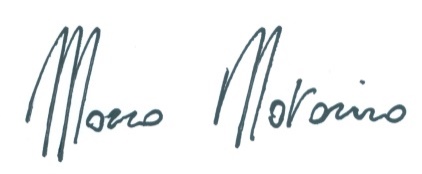 